 Lhota pod Hořičkami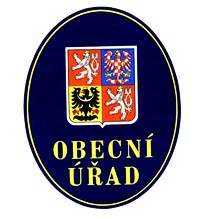 552 05  Hořičky     okr. Náchod    IČO  653993tel/fax 491491243    e:mail : obec.lhotaph@seznam.czbank.spoj.  1183027349/0800mobil  -  603333166Zápis z 7. zasedání Zastupitelstva obec Lhota pod Hořičkami Veřejné zasedání Zastupitelstva obce Lhota pod Hořičkami, které se konalo 15.12.2015 v zasedací místnosti Obecního úřadu, Lhota pod Hořičkami č.p. 21, zahájila starostka obce Darina Kricnarová v 19:00 hod. V době zahájení bylo přítomno celkem 7 členů zastupitelstva dle prezenční listiny. Zastupitelstvo Obce Lhota pod Hořičkami je usnášení schopné. 1) Volba zapisovatele a ověřovatelů zápisu Starostka obce navrhla ověřovatele zápisu pana Hartmana  a pana Mádra a zapisovatelem pana Tautze. Nebyly vzneseny žádné protinávrhy. Návrh usnesení č. 36: Zastupitelstvo obce schvaluje ověřovatele zápisu pana Hartmana, pana Mádra a zapisovatelem pana Tautze. Výsledek hlasování: pro 7 – proti 0, zdrželi se 0 Usnesení č. 36 bylo schváleno.2) Schválení programu Starostka obce seznámila přítomné s návrhem programu v souladu s pozvánkou předanou členům zastupitelstva a v souladu s informací zveřejněnou na úřední desce.  Návrh usnesení č. 37 Zastupitelstvo obce schvaluje program zasedání zastupitelstva obce v tomto znění. 1. Volba zapisovatele a ověřovatelů zápisu 2. Schválení programu 3. Schválení finančního rozpočtu na rok 2016 v paragrafovém znění4. Rozpočtové opatření č3,45. Plán inventur6. Kanalizace ve Světlé – nedokončená investice7. Plánované akce na rok 20168. Informace z činnosti OÚ9. DiskuzeVýsledek hlasování: pro 7 proti 0, zdrželi se 0 Usnesení č. 37  bylo schváleno3.  Schválení finančního rozpočtu na rok 2016 v paragrafovém zněníZastupitelstvo bylo seznámeno s finančním rozpočtem ve výši 3.291 750,-Kč. Návrh usnesení č. 38: Zastupitelstvo obce schvaluje finanční rozpočet ve výši 3.291 750,-Kč v paragrafovém zněníVýsledek hlasování: pro 7 – proti 0, zdrželi se 0 Usnesení č. 38 bylo schváleno.4. Rozpočtové opatření č.3,4.Zastupitelstvo obce bylo seznámeno s rozpočtovým opatřením č.3 ve výši  428 207,-Kč  k 30.9.2015Návrh usnesení č. 39 Zastupitelstvo obce schvaluje rozpočtové opatření ve výši 428 207,-KčVýsledek hlasování: pro 7 – proti 0, zdrželi se 0 Usnesení č. 39 bylo schváleno.  Zastupitelstvo obce bylo seznámeno s rozpočtovým opatřením č.4 ve výši  50.181,-KčNávrh usnesení č. 40 Zastupitelstvo obce schvaluje rozpočtové opatření ve výši 50.181,-KčVýsledek hlasování: pro 7 – proti 0, zdrželi se 0 Usnesení č. 40 bylo schváleno.5. Plán inventur Zastupitelstvo obce bylo seznámeno s plánem inventur na rok 2015. Zahájení činnosti inventurní komise pro inventarizační položky bude 2é.12.2015 a ukončení 6.1.2016 (fyzická inventarizace)Hlavní inventarizační komise je jmenována ve složení: Jiří Hanuš, Miroslav Hartman, Josef SkuhravýDokladová inventarizace bude dokončena do 20.1.2016Inventarizační zpráva hlavní inventarizační komise bude předána do 30.1.2016Návrh usnesení č. 41 Zastupitelstvo obce schvaluje plán inventurVýsledek hlasování: pro 7 – proti 0, zdrželi se 0 Usnesení č. 41 bylo schváleno6. Kanalizace ve Světlé  V minulosti byl vypracován projekt kanalizace ve Světlé, kde účetní hodnota je 83 710,-Kč a zůstává to jako nedokončená investice. Zastupitelstvo obce má rozhodnout zda bude tento projekt využit.Návrh usnesení č. 42 Zastupitelstvo obce se usneslo, že nebude tento projekt využitVýsledek hlasování: pro 7 – proti 0, zdrželi se 0 Usnesení č. 42 bylo schváleno7. Plánované akce13.2.2016 – II. Sousedská zábava (benefiční akce )Květen – Slavnostní otevření hřiště + výročí 600 let Újezdce Červen – Dětský denČervenec – Opékání pstruhůZáří – Rozlučka s létem……a jistě jěště něco přidáme Investice:Nákup techniky (traktůrek, vlek)Oprava cesty k hřišti (od kravína)Vybudování zázemí na hřišti (pergola)Oplocení okolo hasičské nádrže ve SvětléVýměna části veřejného osvětlení8. Informace z činnosti OÚVeřejné osvětlení v obci – starostka obce zjistí možnosti dotace na VO (Lhota, Újezdec)Požadavek SDH – SHD žádá obec o finanční částku 50.000,-KčPan Pavel Rudolf jako starosta SHD předal žádost o finanční podporu a specifikaci investic Hlasování:  pro- 7  proti-0  zdrželi se-0Usnesení č.43 bylo schválenoStarostka obce navrhuje za příkladnou práci panu Zdeňkovi Jiráskovi, který pracuje na VPP jednorázovou částku jako odměnu ve výši 12.000,-KčHlasování:  pro- 7  proti-0  zdrželi se-0Pan Bibrle žádá zastupitelstvo obce o finanční podporu na Almanach obce v nákladech 200 KS. Pan Bibrle detailně informoval o zmapování a sepsání Almanachu. Starostka obce požádala zda by byl ochotný vést kroniku obce.Zastupitelstvo obce souhlasí s částkou 20.000,-Kč na podporu Almanachu obce.Hlasování:  pro- 7  proti-0  zdrželi se-09.DiskuzePan Martínek se dotazuje jak postupujeme v protipovodňových opatřeních ve Světlé. Zástupce obce bude pověřen a začnou jednání s vlastníky pozemků na místě možné výstavby.Hlasování:  pro- 7  proti-0  zdrželi se-0Ověřovatel:    Miroslav Hartman                             Stanislav MádrStarostka obce: Darina Kricnarová